GruppenstundeThema/Titel der Stunde		_______________________________________So lange haben wir Zeit		_______________________________________Das möchten wir erreichen		_______________________________________So viele Kinder sind dabei		_______________________________________Nachbereitung…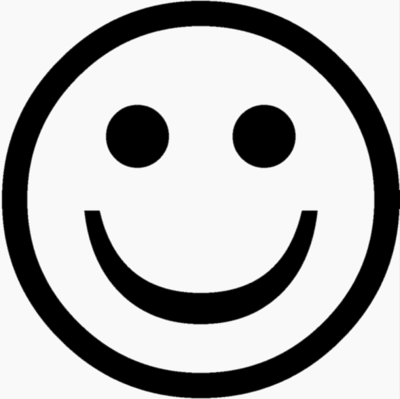 ________________________________________________________________________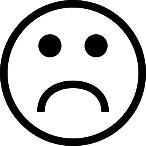 ________________________________________________________________________Spiel/Baustein (eventuell Erklärung)MaterialZeitAufwärm- und Einstimmungsphase (Einleitung)…Aktions- und Kernphase (Hauptteil)…Ausklang- und Schlussphase (Schluss)…